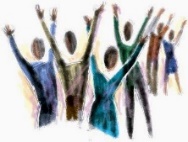 The Sick & Shut-in ListSister Minnie Delaney 	   	Sister Nather Roby                 Sister Barbara HarveySister Maracin Nord	              	Sister Mattie Bailey	                 Sister Mary CrossSister Betty Harris                                  	Sister Yvonne GlassSister Annie Bond                                    	Sister Pauline Cross                                                                                  Nursing Homes/Health Care & Rehab CentersSister Prima Triplett		          Bria on the Lake, 2115 E. Woodstock Place  Sister Freddie MaJeed	                                    Alexian Village, 9301 North 76th StreetSister Linda Sykes                      Men. Falls Health Services, N84W17049  Menomonee Ave      Sister Erma Smith			                 Bria Trinity Village, 7500 W. Dean RoadANNOUNCEMENTS: If you would like to receive you contribution statement for 2020, please call the church office.We are still looking for tutors to assist our children who are having problems. Call the church office if you are interested.We are also looking for students who need assistance. Please call the church office.SENIORS, if you are graduating in 2021, please call the church office.*******************************************************************Funeral Arrangements For Members, Family & Friends:Gloria Jones (Sister Victoria Drye’s Sister)		Friday, January 15, 2021Martha Gowan(Brother Ronnie McGowan’s Mother)	Saturday, January 16, 2021Sister Effie O. Gallien				Tuesday, January 19, 2021 Sharon Bennett (Sister Shauna Prather’s Mother) 	Saturday, January 30, 2021 Family & Friends who have passed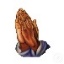 Sister Judy Harris’ Brother, Jasper Benton Brothers Ronnie, Henry & Kenneth McGowan’s Mother, Martha Sister Alicia McGowan’s AuntSister Ruby Graham’s Sister-in-lawSister Victoria Drye’s Sister, GloriaSister Victoria Butler’s Brother, Joe Turner  Sister Shauna Prather’s Mother, Sharon BennettDeacon James Boyd & Brother Larry Gallien’s, Mother Sister Effie GallienSister Toni Burt’s Brother-in-lawSister Mary Euell’s Sister Elnora CottonBrother Charles Flenorl’s Sister-in-Law, Jean FlenorlSister Claudia Reid’s co- workers  Stiewe Family’s,  Mother Members ILLSister Prima TriplettBrother Bernard KingSister Gwen JacksonBrother Jerry DallasBrother Johnnie BooneRev. Dr. Trinette McCraySister Dorothy MasonSister Colleen ParkerSister Lois JonesMother Esther Loper Members Family & FriendsRev. Sudie JonesSister Alicia McGowan’s Sister Carla in hospiceSister Darlene Lagrant’s CousinDeacon Boyd’s Nephew, Eric GallienBrother Rodney Chapman’s Brother, TimothyBrother Ranell Washington’s FamilySister Beulah Hunt’s Sister, Bobbie WashingtonSister Sylvia Flenorl’s Cousin, Sharon ButlerSister Jeanette Davis’ Nephew, JohnMembers Family & Friends,  cont.Sister Marilyn Bryd’s cousin, SharonSister Debra Anderson’s Sister, BettyBrother Marty Matthews’ MotherSister Ruby Graham’s Son & Wife, James & Betty CooperSister Regina Rozier’s Friend, Trina WilliamsBrother Stinson’s Friends, Rev. Howard & Deaconess Mary Brown Family and Friends infected with Covid-19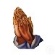 Pastor Kendrick Allen’s Co-Worker Amy AndersonBrother Casey Perine’s Family  Members Elvin, Peggy and JamesPastor Childs Aunt Dorothy, Uncle Emell & Cousin PatriciaPastor Jarrett Williams,’ AuntSister Michele Kemps’ Friends, FatherSister Kim Ryan’s Family Members Prayers For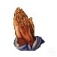 Pilgrim Rest Church FamilyBereaved FamiliesThose Families Affected by the Storm, Flooding & FiresFamilies of ViolenceOur Seniors Who Depend on OthersBible Study’s Prayer ListsThose infected & Affected by Covid-19Pray For Revival in Our City & The WorldPraise ReportsSister Darlene LaGrant’s Brother & SisterSister Pearl Gatson’s Brothers, Marvin & CliffordBrother Rodney Chapman’s Sister, MargaretSister Kim Ryan’s Mother, Daughter & Baby, Brother-in-law, Sister-in-lawBrother Ronald Stinson, Test results good, hallelujah!Sister Gwen Irvin’s Brother, Eddie FultonSister Cheryl Scott’s Friend, KendrayPraise Reports, cont.Sister Anita JonesSister Geraldine Houser, Home doing betterWatts’ Family Niece, Home doing betterSister Reid’s Friend, Tonya, Home doing betterBrother Stinson’s Friend, Oscar Johnson, Home doing betterSister Freddie Spiva, Home doing betterMother Lillie Sullivan, Home doing betterPastor’s Aunt & Uncle, Home full recoverySister Annie Bond’s Sister, Cora Odom, Home doing betterSister Geneva Conley’s Sister, Betty, Home doing betterSister Josephine Morris’ friend, Michael Lewis, Home doing betterSister Roselyn Johnson, shoulder is betterBishop Lawrence Kirby, back PreachingSister Tunicha Allen’s Family & Friends, all doing betterSister Frances Barnett, back to workPastor Corey Barnett, back to work